                                                            A  remplir correctement et à 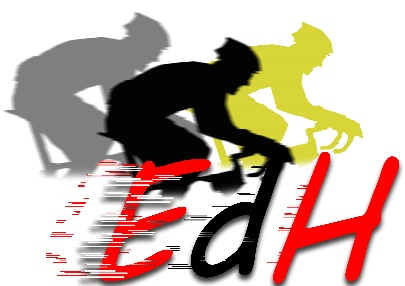 					Renvoyer à Marc BOUILLON.                                   Adresse : Les Montils 16                                   7940 Brugelette                             Payement sur le compte :BE91 3631 7329 4176.                               	      Demande de licence annuelle 2024								             Dossard 	    N°…………Catégorie :    A            B       C            D            D+             R               Transpondeur N°…………A remplir en caractères imprimés / Vul in in hoofdletters                             si possedéMr         Me           MelleNom :……………………………………………………………………… 	Prénom :……………………………………………..Naam							VoornaamDate de naissance :……………………………………………………………………………………………….GeboortedatumRue/Straat :………………………………………………………………………………………….N°…………………………….Code postal :……………………………………Localité :……………………………………………………..Postcode                                   GemeenteProvince : ……………………………………………..… Pays :…………………………………………………………………………provincie                                          LandGSM :………………………………………………………………… Tél :…………………………………………………………………GSM/Tel (en cas d’urgences) : ………………………………………………………………………………………………MAIL : ………………………………………………………………………………………………………………………………………………Assurance familiale  ou personnelle / Familiale verzekering  of persoonlijke  oui(ja) / non(nee)Photo déjà fournie année précédente / foto verschaft vorig jaar          oui(ja) / non (nee)Je soussigné, déclare par la signature de la présente, être d’accord de participer aux épreuves de l’Echappée Du Hainaut et renoncer à tout recours, sans exception contre les responsables concernant un dommage matériel ou corporel encouru.Ik, ondergetekende, verklaar uitdrukkelijk afstand te doen van elk verhaal inzake lichamelijke en/of stoffelijke schade opgelopen bij deelname aan de wielerwedstrijden van de wielerbond : l’Echappée Du Hainaut.Date/Datum…………………………………….         Signature/Handtekening :							(Lu et approuvé/ Gelezen en goedgekeurd)